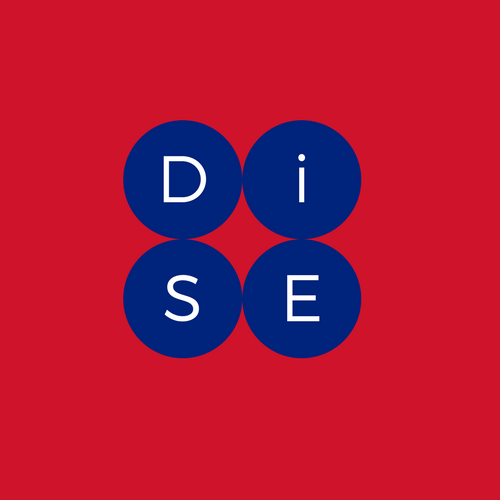 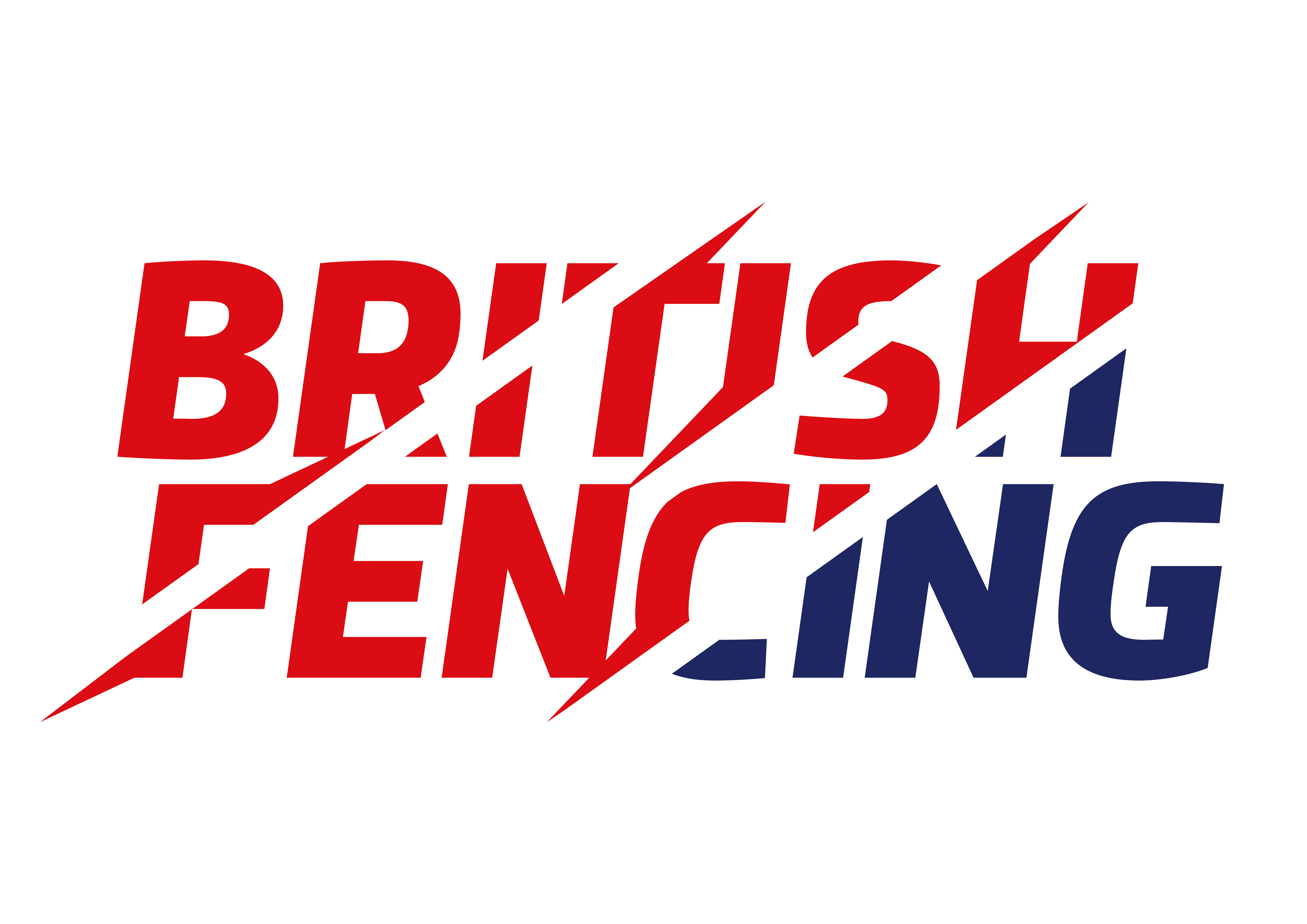 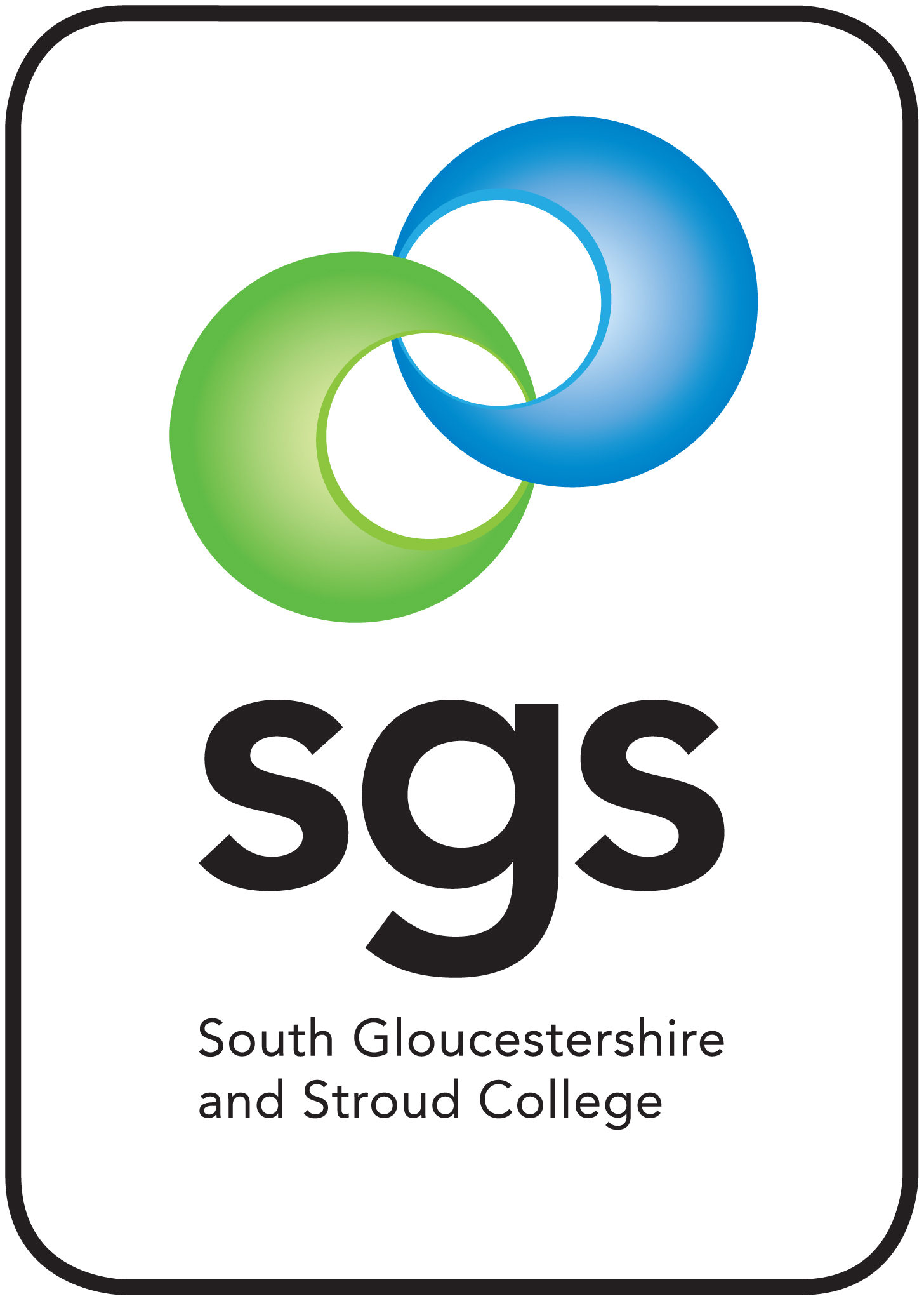 Neil Brown Project Officer07590 046892 | neil.brown@britishfencing.com DIPLOMA IN Sporting excellence 2018-20InformationBritish Fencing is committed to providing fencers with opportunities to improve performance and develop as individuals in a cost effective way. In 2018 the British Fencing AASE programme will become the Diploma in Sporting Excellence due to the changing nature of government Apprenticeship standards and funding. We have worked with South Gloucestershire and Stroud College (SGS) to offer you the chance of being part of this programme.All 16-18 year olds who have completed their GCSE year and are ranked in the top 40 (for their age on any national ranking list) are eligible to apply for this British Fencing programme.What is the Diploma in Sporting Excellence?It is a Level 3 qualification designed for fencers who have the realistic potential to achieve excellence and are seeking to perform at the highest level. The programme will cover all areas of your training, will help you to develop as an athlete and fencer, and gain a UCAS-recognised qualification on completion.The award is notionally a 2-year programme for fencers aged16-18 on the 1st September 2018. They can be studying other academic qualifications at a school or college of further education. Fencers must have completed their GSCE level qualifications and cannot combine this with University education or other Level 4 qualification. So normally fencers will start at the beginning of year 12.Universities and Colleges Admissions Service (UCAS) Tariff 2017 onwardsThese qualifications are on the UCAS Tariff. Fencers who successfully complete the Diploma in Sporting Excellence will get the following qualifications (these may be with different awarding bodies or some of the details may still change but the qualification will still be on the UCAS tariff):-Pearson BTEC Certificate in Understanding Sports PerformancePearson Edexcel Certificate in Achieving Excellence in Sports PerformanceOn the UCAS tariff calculator at https://www.ucas.com/ucas/undergraduate/getting-started/entry-requirements/tariff/calculator these certificates are worth 32 points towards University application. [Please note that the awarding body and UCAS arrangements are still to be confirmed at this stage].The Diploma in Sporting Excellence is a direct replacement for the Sporting Excellence Award and the Advanced Apprenticeship in Sporting Excellence (AASE) in non-professional sports such as fencing. There are currently 76 British fencers enrolled in this programme.Programme InformationThe DiSE programme reflects the broad range of skills, knowledge and performance required by elite level sports people. It is designed to measure the athlete’s ability to plan, apply and evaluate their development in the technical, tactical, physical and psychological aspects of their sport. It also addresses wider issues such as lifestyle, career development, communication, and health and safety.The DiSE programme currently runs in the following sports: Athletics, Basketball, Boxing, Equestrian, Fencing, Golf, Handball, Hockey, Judo, Modern Pentathlon, Motor Sports, Netball, Rowing, Tennis, Volleyball Swimming, Table Tennis, Tennis, Wheelchair Basketball. There are 1500 places available on the programme in these sports. DiSE is designed to directly measure the athlete’s ability to apply themselves to “professional” development in their sports, covering:Technical SkillsTactical AwarenessPhysical CapabilitiesMental SkillsImportantly it also directly addresses wider issues, such as:Lifestyle OrganisationCareer PlanningCommunication and Working With Others, Health & SafetyNutritionThese nine areas of focus directly contribute towards achievement of the certificates in the DiSE Framework.British Fencing ProgrammeThe programme offers fencers the ability to stay at their current school or college. The majority of the programme will be delivered through 20-25 contact days at weekends or in school holidays.The programme will begin in October 2018 and run as an 18-month programme, finishing in February 2020.Available to fencers resident in England only, we cannot accept applicants who do not have an address in EnglandFencers must be aged 16, 17, or 18 on the 1st September in the academic year (for September 2017 intake born between 2/9/1999 & 1/9/2002)Fencers should have completed their GCSE year before startingApplicants must be in the top 40 in Britain at their age groupFencers will need to commit to attending training days (approx. 20-25 days a year), to maintaining a portfolio of their learning and training activity, and to completing the course.What do I need to do to register my interest?If you wish to be involved with this innovative and exciting programme please complete the expression of interest form below and return it to Neil Brown,neil.brown@britishfencing.com or post it to the British Fencing office
Please do this as soon as possible but at least by 20th July 2018.  We will provide you with further information once you have registered your interest. Completing the form does not commit you to start the programme at this stage.If you feel that this programme is something you may be interested in do not hesitate to contact us. We look forward to hearing from you.EXPRESSION OF INTEREST FORM PERSONAL DETAILSSigned (parent or guardian if U18):      _________________ Date:      ________________Name:      ________________________________________________British Fencing is committed to providing equal opportunities for all and is committed to following best practice in the welfare of young people and vulnerable adults. For further information please consult: www.britishfencing.com If you would like this form in an alternative format please contact HQ to discuss your requirements.Please return to Neil Brown, neil.brown@britishfencing.com or by post to:-Neil Brown, British Fencing, 1 Baron's Gate, 33-35 Rothschild Road, London, W4 5HT
Please do this as soon as possible but at least by 20th July 2018Applicants will be notified if they have been successful by the 27th July 2018 or a few days after their application.BRITISH FENCING1 BARON'S GATE33-35 ROTHSCHILD ROADLONDON  W4 5HTT:  +44 (0) 20 8742 3032F:  +44 (0) 20 8742 3033  www.britishfencing.comSurname:First Name:Address:     Postcode:     Home Telephone:     Mobile Telephone Number:     Address:     Postcode:     Email Address(s):            National Insurance Number:       Date of Birth:      Parent’s details if U18Parent’s details if U18Surname:First Name:Address:     Postcode:     Home Telephone:     Work Telephone:     Mobile Telephone Number:     Email Address(s):            EDUCATIONEDUCATIONEDUCATIONWhich educational establishment are you attending in 2018-20:Name:      Address:      What year did/will you startWhat year do you plan to finish:What course are you doing and what qualifications do you expect to complete?Do you plan to continue full-time education afterwards? If so, what year do you expect to complete your full-time education?Anything else we should know about your education?FENCINGFENCINGFENCINGWhat is your current British National rankingJunior ranking:      Cadet ranking:      Have you competed in any international events? If so, please specify and include resultsDescribe the training you normally do in term-time.What have been your best 5 results in your fencing career?Anything else we should know about your fencing?AMBITION and PERSONAL STATEMENTAMBITION and PERSONAL STATEMENTWhat are your ambitions for your fencing career?Please state what you have done to support your ambitions so far.Personal statement:-Please state what future training and commitments you are planning to support your ambitions in the sport, include details of education, career plans, etc. This should be no more than 300 words.